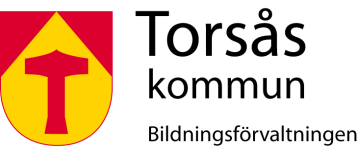 Välkommen till Bildningsförvaltningens verksamhet. Här kan du läsa om taxor och regler för förskola, fritidshem och pedagogisk omsorgI förskolan bedrivs en pedagogisk gruppverksamhet för inskrivna barn i ålder 1-5 år. Även Pedagogisk omsorg (familjedaghem) erbjuds.Alla barn i förskola har rätt till allmän förskola (525 tim./år) från höstterminen det år barnet fyller 3 år. Den är gratis och gäller enl. följande: 15 tim/vecka – 5 tim/dag kl. 08.30-13.30 tisdag, onsdag, torsdag eller måndag-fredag kl 0815-11.15. Val mellan dessa 2 görs terminsvis och läggs in i Tempus terminsvis. 
Beroende på antalet 15-timmarsbarn per enhet kan lokala avvikelser förekomma.Den allmänna förskolan är obligatorisk för kommunen att anordna, men frivilligt för barnen att delta i. Verksamheten följer skolans läsårstider. Avdrag för allmän förskola augusti-maj månad. Övriga månader ordinarie avgift.Pedagogisk omsorgInom pedagogisk omsorg (familjedaghem) tar en dagbarnvårdare emot inskrivna barn under den tid då föräldrarna arbetar eller studerar. Verksamheten är i huvudsak förlagd till dagbarnvårdarens hem. För barn i pedagogisk omsorg görs inget avdrag för allmän förskola.Obekväm arbetstidFör familjer med behov av tillsyn på obekväm arbetstid, placeras barnen på förskolan Skeppet i Bergkvara. Verksamheten är öppen till kl. 22.00 samtliga veckodagar, när båda föräldrarna arbetar samtidigt. Plats beviljas inte om en av vårdnadshavarna är ledig, sjukskriven eller föräldraledig. vårdnadshavare ordnar själv transport till och från förskolan. Skolbarn har rätt till skolskjuts till och från skola/verksamhet. Intyg och schema ska om möjligt lämnas senast 3 veckor innan barnet får sin placering.Intyg från arbetsgivaren ska styrka att yrkets art och karaktär innebär att den anställde inte kan påverka eller förlägga arbetstiden till annan tid.Vårdnadshavare är skyldiga att anmäla till kommunen om arbetssituationen förändras.För garanterad tillsyn måste schemat finnas på Tempus 3 veckor innan behovet.FritidshemInom fritidshemmet bedrivs en pedagogisk verksamhet för skolbarn fr.o.m. det år barnet fyller 6 år t.o.m. vårterminen det år då eleven fyller 13 år. Barnet vistas på fritidshem under den skolfria delen av dagen samt under lov och ferier.Öppen förskolaI den öppna förskolan ges vårdnadshavaren, som är hemma med sina barn, möjlighet att tillsammans med personalen utveckla en pedagogisk gruppverksamhet för barnen. Den öppna förskolan samarbetar med barn och mödravården samt socialtjänsten. Verksamheten är öppen tisdag, onsdag och fredag kl 08.30-12.00 för barn 0-5 årTorsdagar 08.30-11.30 babycafé för barn 0-1 år. Måndag stängt. Följ dem på Instagram och Fb för mera information. Läroplan för förskolanFörskolan är en egen skolform och har ett förstärkt pedagogiskt uppdrag som det första steget i skolväsendet och utbildningssystemet. Förskolan ska lägga grunden för ett livslångt lärande. Verksamheten ska vara rolig, trygg och lärorik för alla barn som deltar. Förskolan ska erbjuda barnen en god pedagogisk verksamhet, där omsorg, fostran och lärande bildar en helhet. Uppdraget stärks inom områdena språk och kommunikation, naturvetenskap och teknik samt matematik.Det ska finnas personal med sådan utbildning eller erfarenhet att barnets behov av omsorg och god pedagogisk verksamhet tillgodoses. Barngrupperna ska ha lämplig sammansättning och storlek och lokalerna ska vara ändamålsenliga. Verksamheten ska utgå från varje barns behov.Ur allmänna råd för fritidshemmenFritidshemmet ska erbjuda barn en meningsfull fritid. En förutsättning för att barnen ska uppleva fritiden som rolig och meningsfull är att verksamheten utformas med deras behov, intressen och erfarenheter som grund. Det innebär att innehållet i verksamheten kommer att variera mellan olika frtidshem beroende på barnens erfarenheter och situation, till exempel familjens intressen och skolans inriktning eller närmiljös resurser.Många fritidsintressen är könsbundna. Det är viktigt att ge utrymme för både pojkars och flickors intressen, men också att medvetet försöka bryta invanda könsrollsmönster. Personalen har en viktig roll när det gäller att skapa en balans mellan barnens engagemang i de intressen de redan tillägnat sig och att visa på alternativ och inspirera till nya upptäckter.Maxtaxa för förskola/ped. omsorg och fritidshemKommunen har rätt att ta ut avgift för plats i förskola, pedagogisk omsorg och fritidshem. Förändrad inkomst lämnas på webben se www.torsas.se (Utbildning och förskola, ”Hitta snabbt” Inlogg för vårdnadshavare, Förskole- fritidshemswebb, logga in med ditt bankID.)Om ingen inkomst registreras debiteras maxtaxa. Vårdnadshavarna får själva ansvara för att uppdatera på Mina sidor på Förskole- och fritidshemswebben, telefonnr, mailadress, inkomst mm.TempusEtt datasystem där vårdnadshavarna lägger in barnets vistelsetider. Vårdnadshavarnas arbets-/ studietider samt restid. Här finns även möjlighet att lämna kortare meddelanden både för vårdnadshavare och personal. Vårdnadshavaren får information om hur det går till i samband med placeringen. Vistelsetiden ska läggas 2 månader i förväg, gärna 6 månader. Viktigt att du lägger in 15 timmar om du blir föräldraledig/arbetssökande. Lika viktigt att du ändrar igen när du får arbete/studierSchemaläggning kan även göras via appar till Android och iOS.VistelsetidBarn i förskoleverksamhet och fritidshem har rätt att vistas i verksamheten under vårdnadshavarnas arbets-/studietid samt skälig restid för den av vårdnadshavarna som börjar sist på morgonen och slutar först på kvällen. Schema lämnas vid inskolning samt då personalen begär detta. Förskolechef har rätt att kontrollera tiderna med arbetsgivare/skola. Studieintyg ska lämnas till förskoleavdelningen.Barnets vistelsetid ska överensstämma med avtalat schema. Vid vårdnadshavares semester/ledighet ska barnen vara hemma.Så här är taxan uppbyggd - Avgiften är en fast månadsavgift som fastställs oberoende av hur många dagar barnet varit närvarande- Avgiften tas ut 12 månader per år- Den högsta avgiften i respektive verksamhetsform ska betalas för det yngsta barnet i familjen, det vill säga det yngsta barnet räknas som barn nr 1.
– Det är ingen avgift för 6-åringar i Förskoleklass. För tid utöver förskoleklass gäller avgift för fritidshem.Avgiften per barn och månad beräknas med ledning av - Verksamhetsform- Antal placerade barn i familjen- Hushållets sammanlagda bruttoinkomst är beräknas utifrån max 52.410 kr/månad 
Beräkningsgrunder för avgiftAvgiften grundar sig på hushållets sammanlagda bruttoinkomst. Med hushåll menas ensamstående och makar. Med makar ska jämställas man och kvinna eller personer av samma kön, som lever tillsammans och har eller har haft gemensamt barn eller är folkbokförda på samma adress. Den sammanlagda inkomsten räknas som avgiftsgrundande även för makar som bor tillsammans även om den ena parten inte är vårdnadshavare till barnet. För vårdnadshavare som bor på skilda håll men har gemensam vårdnad och barnet bor växelvis hos vårdnadshavarna och där båda vårdnadshavarna har behov av placering, barnet får då två placeringar och det finns möjlighet att få varsin faktura.Barnomsorgsavgiften beräknas på den sammanlagda inkomsten i respektive vårdnadshavares hushåll. Detta innebär att avgiften kan bli både lägre och högre beroende på hushållens respektive inkomster. De sammanlagda avgifterna överstiger dock inte avgiften för en barnomsorgsplats (maxtaxan).Om du är sambo eller gift med någon som inte är biologisk förälder till barnet ska den personens inkomst också anmälas som inkomst för beräkning av avgiftenKommunen säger upp plats i förskola/ped. omsorg/fritidshemBildningsnämnden har efter prövning möjlighet att säga upp plats, om inte avgiften erläggs enligt avgiftsbestämmelserna. Ansökan gällande syskon kommer inte att beviljas om skuld inte reglerats.Allmän förskola för 3-5 åringarFr.o.m. hösten då barnet fyller 3 år har det rätt att delta i allmän förskola 15 timmar/vecka, 
5 tim/dag, kl. 08.30-13.30 tisdag, onsdag, torsdag.  Deltagandet är frivilligt. För de vårdnadshavare som arbetar/studerar görs en reducering med 33,33 %, aug-maj månad.
För barn placerade i ped. omsorg görs inget avdrag. Verksamheten följer skolans läsårstider.Vid arbetslöshet/föräldraledighet/allmänförskolaFör barn till vårdnadshavare som är arbetslösa eller föräldralediga gäller särskilda regler:
15 tim/vecka – 5 tim/dag kl. 08.30-13.30, tisdag, onsdag, torsdag. PlaneringsdagarFörskolan/pedagogisk omsorg/fritidshem har fyra planeringsdagar/år. Det innebär att det är stängt på ordinarie avdelningar dessa dagar. Kan du inte lösa barnsomsorgen, så hjälper vi dig. Placering sker i så fall på annan förskola/fritidshem eller i pedagogisk omsorg.FritidshemRätt till plats inom fritidshem: Endast barn till vårdnadshavare som arbetar/studerar har rätt till plats inom fritidshemsverksamheten. För barn med särskilda behov sker särskild prövning.LovplatsFör barn som slutat på fritidshemmet och har behov av tillfällig plats på lov – kostnad se Taxor och avgifter 2021.Betalning av avgiftAvgiften uttages i efterskott. Den skall vara inbetald den 30:e innevarande månad. Påminnelse utgår 5 dagar efter fakturans förfallodatum och förfaller till betalning efter 8 dagar. Inkassokrav (Visma kravhantering) skall utsändas 5 dagar efter påminnelsens förfallodatum och förfaller till betalning efter 8 dagar. Bildningsnämnden har rätt att säga upp plats, om inte avgiften erläggs enligt avgiftsbestämmelserna.Reducering av avgiftAvdrag med 1/30/tillsynsdag erhålles fr.o.m. 61:a dagen av ett barns sjukdom. Avdrag sker i övrigt endast då personal i pedagogisk omsorg är sjuk och någon ersättare inte kan anvisas.För barn med behov av särskilt stödAnsökan görs på särskild blankett. Beslut om utökad tid görs av förskole rektor. Vid stöd för barnet finns det en specialpedagog anställd inom förskolan.InkomständringVid inkomständring skall omgående ny inkomst lämnas via förskole- fritidshemswebben. Hänsyn till ny inkomst tages fr.o.m. månaden efter inlämnandet, kan dock rättas en månad bakåt. Inkomstuppgifterna kontrolleras hos försäkringskassa/skattemyndighet.VistelsetidBarn i förskoleverksamhet och fritidshem har rätt att vistas i verksamheten under vårdnadshavarens arbets-/studietid samt skälig restid för den av vårdnadshavarna som börjar sist på morgonen och slutar först på kvällen. Schema lämnas vid inskolning samt då personalen begär detta. Förskolechef har rätt att kontrollera tiderna med Arbetsgivare/skola. Studieintyg ska lämnas till förskoleavdelningen.Barnets vistelsetid ska överensstämma med avtalat schema. Vid vårdnadshavares semester/ledighet ska barnen vara hemma.Ansökan om platsAnsökan sker via förskole- och fritidswebben, klicka på en länk som hittas under Utbildning och förskola, Inlogg för vårdnadshavare, Förskole och fritidshemswebben.Här loggar du in med ditt BankID.Det är viktigt att du ansöker i god tid. Ange på ansökan vilken förskola/ped omsorg som önskas och från vilken tidpunkt som inskolning önskas. Man kan göra ett 1:a hands val, och ett 2:a handsval sedan placeras barnet där plats finns.Kommunen är skyldig att erbjuda plats i inom 3-4 månader efter inkommen ansökan. Placeringserbjudande för via Förskola-/fritidshemswebben. Platsen ska, så långt det är möjligt, erbjudas i barnets närområde. Förskola och skola i varje område samarbetar för att skapa helhet och kontinuitet för barnen.Kötiden räknas från det datum som vårdnadshavarna registrerat barnet/barnen via webben. Vårdnadshavare skall själva vid behov flytta fram placeringsdatum via webben.PlatsfördelningBarn med särskilda behov har förtur SyskonförturKötidens längdInskolningBarn i förskola/pedagogisk omsorg har rätt till avgiftsfri inskolning 2 veckor. UppsägningstidUppsägningstiden är två månader. (60 dagar) Avgift tas ut under denna period, oavsett om platsen utnyttjas eller inte. Uppsägning sker via förskole- och fritidswebben som finns på hemsidan www.torsas.se. (Utbildning och förskola, ”Hitta snabbt” Inlogg för vårdnadshavare, Förskole- fritidshemswebb, logga in med ditt bankID.)
Vid barns sjukdomVid behov kan syskon till sjuka barn vistas i förskolan 3 tim/dag 08.15-11.15 efter samråd med personalen. Gäller inte vid magsjuka eller andra smittosamma sjukdomar. Vid speciella omständigheter ta kontakt med förskolechef. Övrigt: se föräldrainformation ”När barnet är sjukt – vara hemma eller i barngrupp?”Vid vårdnadshavares sjukskrivning Överenskommelse om barnets vistelsetid ska göras med förskolechef. I vissa fall ska läkarintyg lämnas. FörsäkringBarnet är kollektivt olycksfallsförsäkrad under såväl vistelse i barnomsorgen som på fritiden. Läs mer på hemsidan under www.torsas.se under Utbildning och förskola – Försäkringar.Tystnads- och anmälningspliktAll personal på förskola/pedagogisk omsorg/fritidshem har både tystnadsplikt och anmälningsplikt. Detta innebär att enskilda barns förhållanden inte får röjas för utomstående.I de fall där barn far illa eller misstänks riskerar att fara illa, är det personalen eller närmaste chef, som är skyldig att anmäla detta till socialtjänsten (socialtjänstlagen kap 14 § 1).Vid natt/kvällsarbeteVid vistelsetid för barn vars vårdnadshavare har natt/kvällsarbete gäller högst åtta timmars vila efter avslutat arbetspass. Tid för resa till och från jobbet tillkommer.Vårdnadshavares semester/vid SommaröppetNär någon av vårdnadshavarna har semester/ledighet skall barnen/barnet vistas hemma.I Samband med semesterperioden juni-augusti och vid jul- och nyårshelgerna samordnas förskole- och fritidshemsverksamheten till färre enheter. Därför kan ett barn tillfälligt få vistas på annan förskola eller pedagogisk omsorg än den ordinarie. Om Du har frågor är Du välkommen att höra av Dig tillBildningsförvaltningen tel. 0486-33 433, 33 459